Programas y Proyectos de InversiónNo aplica.Indicadores de Resultados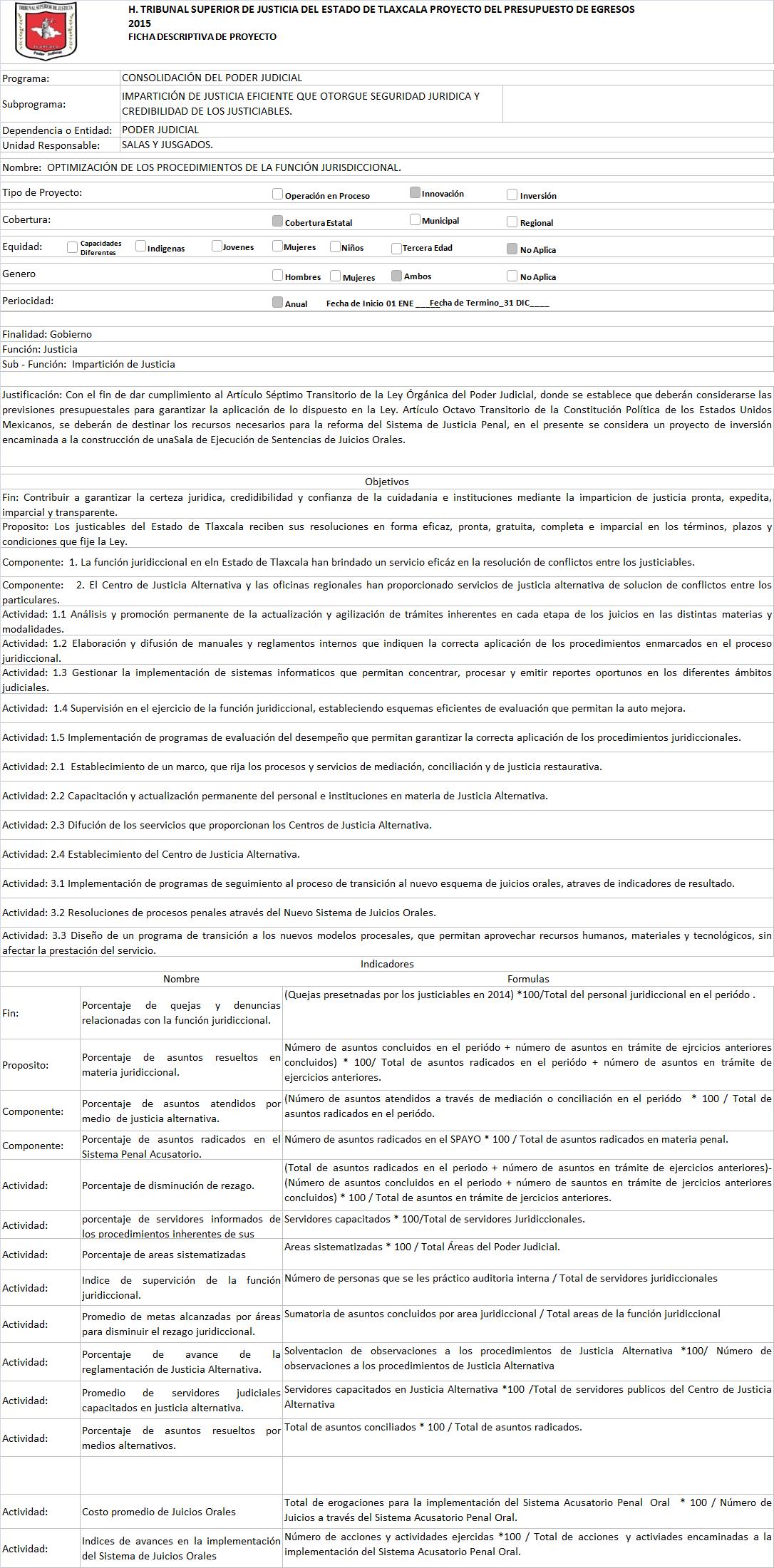 